 Aomei Backupper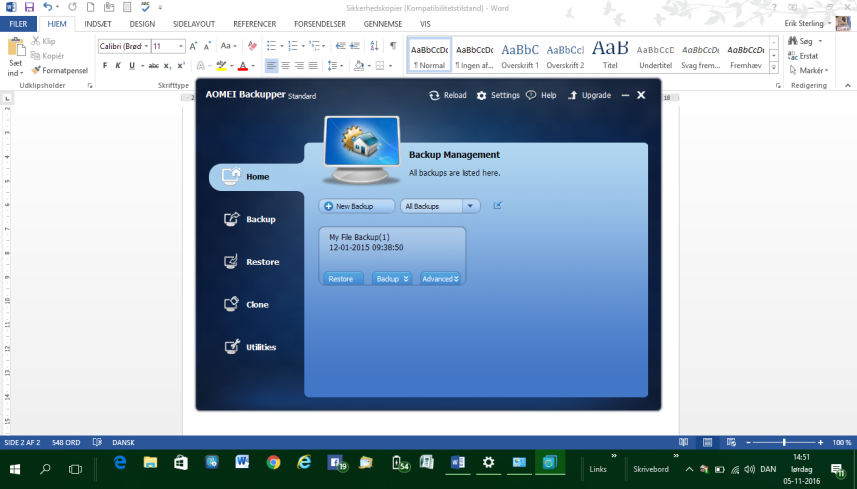 Et af de gode, gratis programmer er Aomei Backupper, som tilmed er meget alsidigt.Har du en systembackup med det gratis Aomei, kan du åbne den og hente enkeltfiler ud. Vælger du blot Restore, får du lagt det hele tilbage og du er tilbage, hvor du startede.Inden du går i gang bør du lave en backup af hele din harddisk, og her anbefaler jeg Aomei Backupper  et alsidigt backupprogram.Sørg for at lave en systembackup (af data, styresystem mv). På den måde har du – med Restore –muligheden for at geninstallere dit gamle system.Når du laver en backup, dannes der en enkelt backup, men den kan nemt “åbnes” så du har adgang til alle de filer, der ligger i den. I følge ExtremeTech holder 20% af alle harddiske i mindre end fire år, og alene det første år er der problemer med 5% af harddiskene.Dertil kommer, at computere går i stykker af andre årsager – måske bliver de glemt i toget eller måske bliver de stjålet.Hvis du ikke kan overskue tanken om, at alle dine data går tabt, skulle du måske overveje at lave backup:Brug fx Dropbox eller Onedrive til at lave automatisk, løbende backup af dine dokumenter i ”skyen”. Aanskaf dig en ekstern harddisk og et program til at lave backup – læs mere nedenfor.En ekstern harddiskKøb en 2½” harddisk, der understøtter USB3. Se priser på den slags harddiske på Pricerunner: 500 GB (priser fra under kr. 400) eller 1.000 GB (priser fra under kr. 500).Et backupprogramDer følger backupprogrammer med både Windows og Mac. Til Mac hedder programmet Time Machine, og det er Mac-brugere meget glade for.Windows’ indbyggede backup er aldrig blevet rigtig populært, men der findes heldigvis en lang række alternativer, hvoraf mange er gratis.Aomei BackupperEt af de gode, gratis programmer er Aomei Backupper, som tilmed er meget alsidigt.Backup Programmet giver følgende backupmuligheder:System BackupBruges til at lave en image-fil af boot-drevet (dvs. en komplet kopi, som kan bruges, hvis man fx skal udskifte C-drevet).Disk BackupBruges til at lave en image-fil af en harddisk, som anvendes til data.Partion BackupBruges til at lave en image-fil af en partition (en fysisk harddisk kan være opdelt i flere partitions, som fx optræder som et D: og et E-drev).File BackupBruges til at lavet en image-fil af udvalgte filer på en harddisk. File SyncBruges til at synkronisere udvalgte filer mellem to destinationer (fx mellem mapper på to harddiske). 